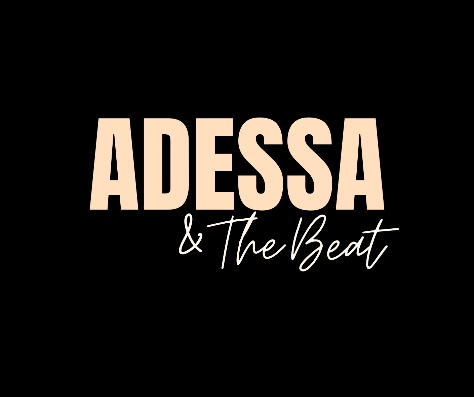 TECHNICIAN GUIDE – ADESSA & THE BEAT   5 PIECE VARIETY BAND FOR ALL OUTDOOR, BOAT-IN AND REIF FIRESIDE VENUES:PREMIX ALL VOCALS THROUGH ELECTROVOICE EVOLVE 30M SOUND SYSTEM AND XLR MONO SEND TO HOUSEHOUSE MAY CONTROL INDIVIDUAL VOCAL VOLUMES, EQ, AND EFFECTS USING BAND’S IPAD IF REQUESTED5 VOCAL MICROPHONES (WE TYPICALLY USE OUR OWN (SM58S) AND STANDS/CORDS)DRUMS: ELECTRONIC KIT = DIRECT OUT (1/4) FROM DRUMMERS MONITOR/AMP AND NEED CAJON & SNARE MICS FOR OUTDOOR EVENTSBASS:  AMPLIFIER DIRECT OUT (XLR) - IF NEEDED FOR LARGER EVENTS OR MIC AMPGUITAR: DIRECT OUT (1/4) FROM AMPLIFIER OR ACOUSTIC D.I. BOX  OR USE AMP MICROPHONEPIANO: DIRECT OUT (1/4) FROM PIANO OR AMPLIFIER TO MAIN MIXWE TYPICALLY USE OUR EV SPEAKERS AS MONITORS BUT OCCASIONALLY NEED UP TO 3 SMALL WEDGE MONITORS ON STAGE.  FOR FIRESIDE PERFORMANCES WE ARE SELF CONTAINED AND TYPICALLY NEED NO TECH SUPPORT OR EQUIPMENT.TECHNICAL CONTACT:  KEITH SORING 515 707 2982